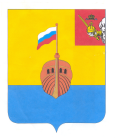 РЕВИЗИОННАЯ КОМИССИЯ ВЫТЕГОРСКОГО МУНИЦИПАЛЬНОГО РАЙОНА162900, Вологодская область, г. Вытегра, пр. Ленина, д.68тел. (81746)  2-22-03,  факс (81746) ______,       e-mail: revkom@vytegra-adm.ruЗАКЛЮЧЕНИЕна отчет об исполнении бюджета Вытегорского муниципального района за 9 месяцев 2018 года10.12.2018 г.                                                                                                          г. Вытегра   Заключение Ревизионной комиссии Вытегорского муниципального района к отчету об исполнении бюджета Вытегорского муниципального района (далее – районный бюджет)  за 9 месяцев 2018 года подготовлено в соответствии с требованиями Бюджетного кодекса Российской Федерации, Положения о Ревизионной комиссии Вытегорского муниципального района.Анализ поступлений и фактического расходования бюджетных средств произведён по данным отчёта об исполнении районного бюджета за 9 месяцев 2018 года, утвержденного постановлением Администрации Вытегорского муниципального района от 12.11.2018 № 1399.Районный бюджет на 2018 год утверждён решением Представительного Собрания Вытегорского муниципального района от 13.12.2017 года № 23 «О районном бюджете на 2018 год и плановый период 2019 и 2020 годов» по доходам в сумме 681444,3 тыс. рублей, по расходам в сумме 681444,3 тыс. рублей. Бюджет утвержден бездефицитным. Исполнение основных характеристикЗа 9 месяцев 2018 года в решение Представительного Собрания Вытегорского муниципального района от 13.12.2017 года № 23 «О районном бюджете на 2018 годи плановый период 2019 и 2020 годов» внесены изменения решениями от 25.12.2017 № 35, от 28.03.2018 № 80 от 27.062018 № 112. В результате изменений доходная часть районного бюджета увеличилась на 8 % или на 55081,2 тыс.рублей, и составила  736525,5 тыс.рублей. Расходы были увеличены на 58406,8 тыс.рублей или на 8,6 %. Уточненный план расходов по состоянию на 01.10.2018 года составил   739851,1 тыс.рублей. В связи с изменениями сформировался дефицит районного бюджета в сумме 3325,6 тыс.рублей, что составляет 1,2 % от объема налоговых и неналоговых доходов (соответствует нормам статьи 92.1. Бюджетного кодекса Российской Федерации).  За 9 месяцев 2018 года в доход районного бюджета поступило 498411,2  тыс. рублей, что составило 67,7 % от годового прогнозного плана  и 100,9 % к исполнению аналогичного периода 2017 года. Расходы исполнены на 65,5 % от годовых значений и составили  484583,6 тыс. рублей  (97,1 % к исполнению аналогичного периода 2017 года).Поступления налоговых и неналоговых доходов составили  215861,6 тыс. рублей или 76,8 % от годового уточнённого плана. По сравнению с данными аналогичного периода 2017 года наблюдается рост поступлений  налоговых и неналоговых доходов  на 12,3 % или на 23598,4 тыс. рублей. По итогам отчетного периода 2018 года профицит районного бюджета составил 13827,6 тыс. рублей.Доходы бюджета района       В отчетном периоде корректировка (увеличение) плановых показателей поступления доходов в бюджет осуществлена на сумму 55081,2 тыс.рублей (+8 %), в том числе за счет безвозмездных поступлений на 51821,9 тыс.рублей. Анализ исполнения доходной части районного бюджета  по состоянию на 1 октября 2018  года в сравнении с аналогичным периодом 2017 года представлен в таблице:Исполнение доходной части районного бюджета за 9 месяцев 2018 года тыс. рублейДоходная часть районного бюджета за 9 месяцев 2018 года исполнена в сумме 498411,2 тыс. рублей, что составляет 67,7 % годового плана ( 100,9 % к уровню 2017 года). Поступление налоговых доходов составило 197245,7 тыс.рублей  или 91,3 % в общем объеме поступлений налоговых и неналоговых доходов – 76,5 % к годовому плану (110,1 % к уровню 2017 года). Объем неналоговых доходов составил 18615,9 тыс.рублей, или 80,1 % годового прогнозного плана,  (142,2 % к уровню 2017 года).Доля налоговых и неналоговых доходов в общем объёме поступлений составила 43,3 %. Объем поступлений составил 215861,6 тыс. рублей – 76,8 % от годового прогнозного плана (112,3 % к уровню 2017 года). Анализ поступления доходов районного бюджета по группам доходов за 9 месяцев 2018 года по состоянию на 1 октября 2018 года представлен в Приложении 1 к Заключению.       Как показывает анализ, наиболее низкий процент исполнения плана по доходам сложился:-по доходам от продажи материальных и нематериальных активов – 21,3 % годовых назначений или 1072,8 тыс.рублей (годовой план 5041,0 тыс.рублей).       Высокий процент утвержденного годового плана поступления достигнуто по следующим видам доходов:-по налогу, взимаемому в связи с применением упрощенной системы налогообложения – 94,6 % (11230,7 тыс.рублей). -по единому сельскохозяйственному налогу ( 291,6 тыс.рублей) – 177,8 %,-по государственной пошлине – 88,8 % (2041,7 тыс.рублей).-по доходам от использования имущества 9854,7 тыс.рублей, что составляет 129,3 % годовых плановых назначений и 172,1 % к аналогичному периоду прошлого года.Налог на доходы физических лиц за отчетный период поступил в объеме 155427,9 тыс.рублей, что составляет 75,7 % годовых назначений и 112,3 % к аналогичному периоду прошлого года.Поступление единого налога на вмененный доход для отдельных видов деятельности составил 72,4 % плановых показателей или 14438,9 тыс.рублей.Налог, взимаемый в связи с применением патентной системы налогообложения поступил в объеме 140,8 тыс.рублей или 86,4 % годового плана.Налоги на товары (работы, услуги), реализуемые на территории Российской Федерации поступили в сумме 13673,7 тыс.рублей  (76,1 % плана), что составило 95,6 % к аналогичному периоду прошлого года.Платежи при пользовании природными ресурсами  - поступили в сумме 658,4 тыс.рублей или 55,4 % к годовым назначениям.Доходы от оказания платных услуг (работ) и компенсации затрат государства поступили в отчетном периоде 2018 года в сумме 4021,2 тыс.рублей (75,5 % годовых показателей), что на 1,6 % больше аналогичного периода прошлого года.Доходы по штрафам, санкциям, возмещению ущерба составили 2927,9 тыс.рублей или 74,7 % годовых плановых значений (+5,8 % к аналогичному периоду прошлого года).Прочие неналоговые доходы поступили в сумме 80,9 тыс.рублей – 55,0 % плановых значений.План по безвозмездным поступлениям за 9 месяцев 2018 года выполнен на 62,0 % от годовых назначений ( 282549,7  тыс.рублей), из них:- по субсидиям выполнение составило 50,6 % или 71425,8  тыс.рублей. К уровню 2017 года 51,3 %;- по субвенциям выполнен на 67,9 %  годовых назначений. Поступление составило 175725,1 тыс.рублей, что на 13,4 % больше уровня аналогичного периода прошлого года;- иные межбюджетные трансферты поступили в сумме 8586,3 тыс.рублей или 65,9 % плановых показателей. В отчетном периоде  2018 года дотации бюджетам на поддержку мер по обеспечению сбалансированности бюджетов поступили в сумме 26264,7 тыс.рублей – 67,2 % годовых плановых показателей. В отчетном периоде 2018 года в районный бюджет поступили прочие безвозмездные поступления в сумме 2110,7 тыс.рублей (63,4 % от предусмотренной бюджетом суммы).В отчетный период произведен возврат остатков субсидий, субвенций и иных межбюджетных трансфертов, имеющих целевое назначение в сумме 1562,9 тыс.рублей.Дефицит районного бюджета.         В течение отчетного периода плановый показатель дефицита (профицита) бюджета (0,0 тыс. рублей) решением Представительного Собрания ВМР уточнен до суммы 3325,6 тыс.рублей. За 9 месяцев 2018 года бюджет исполнен с превышением доходов  над расходами в сумме 13827,7 тыс.рублей.  Источником внутреннего финансирования дефицита является изменение остатков средств на счетах бюджета. Расходы районного бюджетаРасходы районного бюджета за отчетный период составили 484583,6 тыс. рублей, исполнение от уточненных годовых назначений -  65,5 %, к исполнению аналогичного периода 2017 года – 97,1 %. За 9 месяцев 2018 года  решениями Представительного Собрания ВМР уточнение (увеличение) плановых показателей расходов составило 58406,8 тыс.рублей (+8,6 %). По состоянию на 1 октября 2018 год расходы районного бюджета утверждены в сумме 739851,1 тыс.рублей.Анализ планирования и исполнения расходов районного бюджета по разделам и подразделам бюджетной классификации расходов за 9 месяцев 2018 года представлен в Приложении 2 к Заключению.По разделу 01 «Общегосударственные вопросы» - исполнение годового плана составило 72,4 %  или 33307,1 тыс. рублей. К аналогичному периоду прошлого года исполнение составило 110,7 %. Доля расходов раздела в общих расходах бюджета составляет – 6,9 %.Расходы на :-функционирование высшего должностного лица субъекта Российской Федерации и муниципального образования (подраздел 0102) составили 1096,2 тыс.рублей или 76,1 % годовых назначений,-функционирование законодательных (представительных) органов государственной власти и представительных органов муниципальных образований (подраздел 0103) составили 620,1 тыс.рублей или 66,4 % плановых назначений,-функционирование Правительства Российской Федерации, высших исполнительных органов государственной власти субъектов Российской Федерации, местных администраций (подраздел 0104) составили 16324,1 тыс.рублей или 69,6 % годовых назначений,-обеспечение деятельности судебной системы (подраздел 0105) составили 14,3 тыс.рублей или 59,1 % годового плана.-обеспечение деятельности финансовых, налоговых и таможенных органов и органов финансового (финансово-бюджетного) надзора (подраздел 0106) составили 3794,8 тыс.рублей или 72,0 % годового плана.           В отчетном периоде 2018 года  финансирование расходов из резервного фонда (подраздел 0111) не осуществлялось, о чем информация представлена к отчету об исполнении бюджета в соответствии с требованиями Бюджетного кодекса РФ.Финансирование других общегосударственных вопросов (подраздел 0113) составило 11457,6 тыс.рублей или 80,8 % от назначений.По сравнению с аналогичным периодом 2017 года значительное снижение финансирования осуществлено по подразделу 0103 «Функционирование законодательных (представительных) органов государственной власти и представительных органов муниципальных образований» - - 40,5 % и по подразделу 0102 «Функционирование высшего должностного лица субъекта Российской Федерации и муниципального образования -   -29,6 %.По разделу 03 «Национальная безопасность и правоохранительная деятельность»  исполнение годового планового показателя составило 70,0 %  или 1530,9 тыс. рублей, что составляет 185,5 % к уровню  2017 года. Финансирование расходов осуществлялось по подразделу 09 «Защита населения и территории от чрезвычайных ситуаций природного и техногенного характера, гражданская оборона» в сумме 871,6 тыс.рублей (70,6 % годового плана). По подразделу 14 «Другие вопросы в области национальной безопасности и правоохранительной деятельности» - 659,3 тыс.рублей ( 69,2 %).Финансирование было направлено на реализацию муниципальной программы «Комплексная безопасность жизнедеятельности населения Вытегорского муниципального района на 2014-2020 годы», в том числе на содержание Единой диспетчерской службы, на мероприятия по обеспечению пожарной безопасности в муниципальных учреждениях культуры.По разделу 04 «Национальная экономика» исполнение составило 27817,0 тыс. рублей или 59,7 % годового плана. К аналогичному периоду прошлого года исполнение составило 201,2 %. Основную долю в разделе – 63,8 % составили расходы подраздела 12 «Другие вопросы в области национальной экономики».  За отчетный период произведено 14438,9 тыс.рублей или 86,4 % годовых назначений. Осуществлялось финансирование обеспечения функций органов местного самоуправления и содержания и обслуживания муниципальной казны, в том числе осуществлены бюджетные инвестиции на приобретение объектов недвижимого имущества в муниципальную собственность на сумму 13221,7 тыс.рублей.Расходы  на Дорожное хозяйство (дорожные фонды) составили в разделе  46,2 % или  12846,6 тыс. рублей (45,4 % плана).Финансирование подраздела 08 «Транспорт» составило 18,4 тыс.рублей или 8,4 % к годовым назначениям. Осуществлялась компенсация недополученных доходов транспортным организациям и индивидуальным предпринимателям согласно подпрограммы "Развитие транспортной системы на территории Вытегорского муниципального района на 2014-2020 годы". По разделу 05 «Жилищно-коммунальное хозяйство» расходы исполнены на 70,1 % или 12607,2 тыс. рублей. По сравнению с аналогичным периодом прошлого года значительное сокращение (жилищное строительство).Фактическое финансирование по подразделу 01 «Жилищное хозяйство» составило 10163,9 тыс.рублей, что составляет 89,7 % утвержденных годовых плановых назначений. Финансирование направлено на реализацию мероприятий подпрограммы  «Переселение граждан из аварийного жилищного фонда в Вытегорском муниципальном районе с учетом необходимости развития малоэтажного жилищного строительства на 2014-2020 годы»  - 9318,6 тыс.рублей и 845,3 тыс.рублей направлено на мероприятия подпрограммы «Обеспечение жильем отдельных категорий граждан и выполнение капитального ремонта муниципального жилищного фонда Вытегорского района на 2014-2020 годы».Доля расходов подраздела 01 в общих расходах раздела 05 составила 80,6 %.Мероприятия подраздела 02 «Коммунальное хозяйство» профинансированы на 65,9 % плановых значений или 707,9 тыс.рублей. Средства направлены на организацию в границах поселения электро-, тепло-, газо- и водоснабжения населения, водоотведения в пределах полномочий, установленных законодательством Российской Федерации.Расходы подраздела 03 «Благоустройство» в отчетном периоде составили 18,9 тыс.рублей или 0,7% к годовым назначениям, в том числе на расходы на обеспечение исполнения переданных от поселений полномочий.Расходы подраздела 05 «Другие вопросы в области жилищно-коммунального хозяйства» в отчетном периоде составили 1716,5 тыс.рублей или 61,6 % к годовым назначениям, в том числе на расходы на обеспечение функций органов местного самоуправления. По разделу 06 «Охрана окружающей среды» исполнение составило 117,1 тыс. рублей или 78,1 % плановых назначений. Финансирование осуществлено мероприятий муниципальной программы "Охрана окружающей среды, воспроизводство и рациональное использование природных ресурсов на 2014-2020 годы".Расходы по разделу 07 «Образование»  исполнены на 69,5 % от плана, исполнение составило 271371,4 тыс. рублей. В общем объеме расходов бюджета раздел составляет – 56,0 %. К аналогичному периоду прошлого года исполнение составило 112,7 %. Основную долю – 58,7 % расходов составляют расходы на общее образование – 159207,1 тыс. рублей (70,6 % годового плана). Наиболее низкий процент исполнения по подразделу  01 «Дошкольное образование» - финансирование составило 65,6 % годового плана или 73711,8 тыс.рублей. По подразделу 07 «Молодежная политика» - исполнение составило  1922,2 тыс.рублей или 70,4 % от годовых назначений. Финансирование подраздела 07 03 «Дополнительное образование детей» в отчетном периоде 2018 года составило 17810,6 тыс.рублей или 75,0 % годовых плановых назначений. Исполнение по подразделу 09 «Другие вопросы в области образования» - 72,2 % годовых назначений или 18719,7 тыс.рублей. Финансирование было направлено на реализацию муниципальных программ: "Развитие образования Вытегорского муниципального района на 2014-2016 годы"  и  "Совершенствование социальной политики в Вытегорском муниципальном районе на 2014-2020 годы".Исполнение расходов по разделу 08 «Культура, кинематография»  за отчетный период  2018 года составило 62,3 % годовых назначений или 31116,1 тыс. рублей. По сравнению с аналогичным периодом 2017 года увеличение расходов составило 37,9 %. В том числе расходы по подразделу 01 «Культура» произведены в сумме 26639,2 тыс.рублей (68,1 % годовых назначений), по подразделу 04 «Другие вопросы в области культуры, кинематографии» - 4476,9 тыс.рублей (41,3 % плана). Финансирование направлено:- на организацию библиотечно-информационного обслуживания населения в сумме 8992,5 тыс.рублей;-на сохранение, пополнение и популяризацию музейных предметов и музейных коллекций – 2628,8 тыс.рублей;-на обеспечение сохранности, развитие и популяризацию лучших образцов традиционной народной культуры и народного творчества (учреждения культуры) – 15017,9 тыс.рублей.-на сохранение и развитие культурного потенциала Вытегорского района (в том числе на обеспечение реализации муниципальной программы "Совершенствование социальной политики в Вытегорском муниципальном районе на 2014-2020 годы" – 4476,8 тыс.рублей.По разделу 09 «Здравоохранение» - финансирование в отчетном периоде составило 562,5 тыс.рублей или 58,5 % годовых показателей.  Профинансированы мероприятия программы «Сохранение и развитие кадрового потенциала отрасли здравоохранения Вытегорского муниципального района на 2015-2020 годы».Исполнение за отчетный период 2018 года по разделу 10 «Социальная политика»   составило 6479,7 тыс. рублей или 71,4 % годовых назначений. По сравнению с аналогичным периодом 2017 года рост составил 18,2 %. Расходы по подразделу 10 04 «Охрана семьи и детства» занимают 51,8 %  в общих расходах раздела. Объем ассигнований за 9 месяцев 2018 года составил 3355,6 тыс.рублей– исполнение 81,0 % годовых плановых назначений и 94,9 % к уровню 2017 года.  На «Социальное обеспечение населения» было направлено 1775,9 тыс.рублей, Исполнение годовых назначений составило 61,9 %. Финансирование расходов подраздела 01 «Пенсионное обеспечение» за отчетный период составило 958,7 тыс.рублей – 71,8 % плановых назначений. Расходы по подразделу 02 «Социальное обслуживание населения» не производились. На «Другие вопросы в области социальной политики» подраздел 06 было направлено 389,5 тыс.рублей или 53,7 % от годовых показателей. По разделу 11 «Физическая культура и спорт»  в отчетном периоде  2018  года финансирование составило 75722,9 тыс.рублей или 52,8 % годового плана.  Расходы были направлены на подраздел 01 «Физическая культура» - в сумме 1031,1 тыс.рублей, что составляет 22,4 % плановых назначений. На «Массовый спорт» - подраздел 02 было направлено 825,5 тыс.рублей (91,7 % плана). Другие вопросы в области физической культуры и спорта профинансированы  на 53,5 % плановых назначений или в сумме 73866,3 тыс.рублей (строительство физкультурно-оздоровительного комплекса с бассейном в г. Вытегра).По разделу 14 «Межбюджетные  трансферты общего характера бюджетам субъектов Российской Федерации и муниципальных образований» исполнение составило 72,5 % или 23951,7 тыс.рублей, в том числе:-дотации на выравнивание бюджетной обеспеченности субъектов Российской Федерации и муниципальных образований – 17468,2 тыс.рублей или 75 % плановых назначений,-иные дотации на поддержку мер по обеспечению сбалансированности бюджетов– 75 % годовых назначений или 4096,2 тыс.рублей,-перечислены прочие межбюджетные трансферты общего характера в сумме 2387,3 тыс.рублей (55,7 % годовых назначений).В отчетный период 2018 года наименьший процент финансирования мероприятий  по разделам: 04 «Национальная экономика» - 59,7 %, 09 «Здравоохранение» - 58,5 %,11 «Физическая культура и спорт» - 52,8 %.Выше среднего значения процент финансирования расходов по разделам:01 «Общегосударственные вопросы» - 72,4 %,06 «Охрана окружающей среды» - 78,1 %, 14 «Межбюджетные  трансферты общего характера бюджетам субъектов Российской Федерации и муниципальных образований» - 72,5 %.Исполнение муниципальных программ     Анализ финансирования муниципальных программ за отчетный период приведен в Приложении 3 к Заключению.На реализацию мероприятий муниципальных программ решением о бюджете (№ 23 от 13.12.2017 года) предусмотрено 646965,4 тыс.рублей, что составляло 94,9 % от общих расходов бюджета.  В отчетном периоде решениями Представительного Собрания  внесены изменения в общий объем финансирования программ – увеличение составило 57771,4 тыс.рублей (+8,9 %). Доля программных расходов в общих расходах бюджета после уточнения увеличилась на  0,4 процентных пункта и составила  95,3 % (704736,8 тыс.рублей).  Финансирование мероприятий муниципальных программ на 01 октября  2018 года составило 456619,6 тыс.рублей или 64,8 % годовых назначений. Состояние дебиторской и кредиторской задолженности Состояние дебиторской задолженности на 01.10.2018 года характеризуется следующими данными:Состояние кредиторской задолженности в бюджетных учреждениях района характеризуется следующими данными:Выводы и предложения.        Отчет об исполнении бюджета Вытегорского муниципального района представлен в Представительное Собрание Вытегорского муниципального района в соответствии с Положением «О бюджетном процессе в Вытегорском муниципальном районе», утвержденным решением Представительного Собрания Вытегорского муниципального района от 01.11.2013 № 6. Данные отчета достоверно и полно отражают исполнение основных характеристик районного бюджета за 9 месяцев  2018 года.          Ревизионная комиссия Вытегорского муниципального района предлагает представленный отчет об исполнении районного бюджета за 9 месяцев 2018 года к рассмотрению на комиссии Представительного Собрания Вытегорского муниципального района с учетом подготовленного анализа. Председатель Ревизионной комиссии                                                                                    Н.В.Зелинская                                                    Наименование показателяИсполнено на01.10.20172018 год2018 год2018 год2018 годНаименование показателяИсполнено на01.10.2017Уточненныйгодовой планИсполнено на 01.10.2018% исполнения% исполненияНаименование показателяИсполнено на01.10.2017Уточненныйгодовой планИсполнено на 01.10.2018к годовому планук исполнению прошлого годаДоходы494052,5736525,5498411,267,7 %100,9 %Расходы498805,6739851,1484583,665,5 %97,1 %(-)Дефицит (+)профицит-4753,1-3325,613827,6**Наименование показателяИсполнено на01.10.20172018 год2018 год2018 год2018 годНаименование показателяИсполнено на01.10.2017Уточненный годовой план, согласно решений ПСИсполнено на 01.10.2018% исполнения% исполненияНаименование показателяИсполнено на01.10.2017Уточненный годовой план, согласно решений ПСИсполнено на 01.10.2018к годовому планук исполнению прошлого годаДоходы бюджета - итого494052,5736525,5498411,267,7100,9Налоговые  и неналоговые доходы192263,2280929,3215861,676,8112,3Безвозмездные поступления от других бюджетов бюджетной системы РФ, в т.ч.301789,3455596,2282549,662,093,6Субсидии139261,7141259,171425,750,651,3Субвенции154915,4258879,2175725,167,9113,4Дотации76,439095,026264,767,2*Иные межбюджетные трансферты7792,013031,88586,365,9110,2Прочие безвозмездные поступления03331,12110,763,4*Доходы бюджетов бюджетной системы Российской Федерации от возврата бюджетами бюджетной системы Российской Федерации и организациями остатков субсидий, субвенций и иных межбюджетных трансфертов, имеющих целевое назначение, прошлых лет6,600**Возврат остатков безвозмездных поступлений, межбюджетных трансфертов-262,80-1562,9**ЗадолженностьОтчетные данные на 01.01.2018 На 01.04.2018На 01.07.2018На 01.10.2018Изменение за отчетный периодзадолженность по счету  120500000 «Расчеты по доходам»3828,814383,711158,016381,8+5223,8-задолженность по счету 120600000 «Расчеты по выданным авансам»589,61201,91606,93189,7+1582,8задолженность  по счету 120800000 «Расчеты с подотчетными лицами»03,32,66,0+3,4задолженность  по счету 120900000 «Расчеты по ущербу и иным доходам»2624,12624,12624,12627,7+3,6задолженность по счету 130300000 «Расчеты по платежам в бюджеты»68,044,628,928,1-0,8итого7110,518257,715420,522233,3+6812,8ЗадолженностьОтчетные данные на 01.01.2018 На 01.04.2018На 01.07.2018На 01.10.2018Изменение за отчетный периодзадолженность по доходам   счет 120500000 «Расчеты по доходам»457,32872,41891,11995,2+104,1задолженность подотчетных лиц счет 120800000 «Расчеты с подотчетными лицами»6,39,418,48,6-9,8Задолженность счет 120900000 «Расчеты по ущербу и иным доходам»0,00,0000задолженность перед поставщиками и подрядчиками счет 130200000 «Расчеты с поставщиками и подрядчиками»12483,57165,27797,67156,6-641,0задолженность по платежам перед бюджетами счет 130300000 «Расчеты по платежам в бюджеты»1358,31441,91590,41384,7-205,7задолженность перед прочими кредиторами счет 130400000 «Расчеты с прочими кредиторами»33,947,333,537,2+3,7итого14339,311536,311331,010582,3-748,7